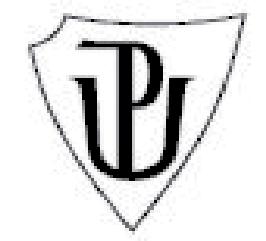 UNIVERZITA  PALACKÉHO  V  OLOMOUCIPRÁVNICKÁ  FAKULTAVážení absolventi,oznamujeme Vám, že slavnostní promoce se uskutečnív pátek dne 16. března 2018 v 10,00 hodin (1. skupina), v 11,30 hodin (2. skupina) v aule Právnické fakulty Univerzity Palackého v Olomouci.K řazení absolventů se dostavte do předsálí auly v 9,30 hodin (1. skupina), v 11,00 hodin (2. skupina).     Máte-li zájem se účastnit slavnostního promočního aktu, uhraďte na č. účtu:                    19-1096330227/0100, variabilní symbol: 99710111, specifický symbol: rodné číslo absolventa částku 500,- Kč jako úhradu nákladů spojených s promocí. Absolventi rigorózního řízení výše uvedený poplatek nehradí.     Vstup přítomných hostů do auly bude umožněn vždy čtvrt hodiny před zahájením slavnostní promoce. Vzhledem k omezené kapacitě sálu by nebylo žádoucí zvát si více nežli 10 osob. V případě přítomnosti dětí mladších 5-ti let rodiče odpovídají za zajištění klidného průběhu slavnostního obřadu.     Ze strany fakulty je zajištěn oficiální fotograf pro foto i video záznam; užívání foto přístrojů ze strany hostů je možno pouze ze sedadla.     Za promující absolventy promluví vždy první student v pořadí jednotlivých skupin uvedených v seznamu promujících (prosíme o kopii proslovu k archivaci).                                                                                   JUDr. Maxim Tomoszek, Ph.D., v.r.                                                                             proděkan pro studijní záležitostiPROMOCE 16.3.2018I.SKUPINAPROMOCE 16.3.2018II. SKUPINAOndřej Leinweber	Jiří Bálek		Eliška Bartošicová	Vojtěch Bělka	Bc. Jan Beníšek	Pavlína Borčinová	Bc. Radek Doležal	Barbora Dražanová	Vít Ferfecki		Ondřej Fiala	Patricie Filipková	Bc. Veronika HikešováTomáš Janek	Ivan Jarmer		Tereza Jelínková	Jan Jirák		Žaneta Klementová	Jaroslav Krempl	Jitka Langová	Jan Lexa		Tomáš Lozinčák	Patrik Luběna	Andrea Matejová	Marek Matěna	Radek Nevídal	Trong Tan Nguyen	Pavel Novanský	Lucie Ondráčková	Bc. Štefan Rehák	Eliška RejhováJaroslava Šlezová	Michal Václavík		František  ŠimekBlanka LemfeldováJiří OslizloHana PécsiováAlžběta PražanováJosef RoubalDenisa Římská		Martina Semencová	Jakub Schneider	Brigita Sílešová		Beatrice Staniczková	Kateřina Stropková	Bc. Zuzana Studecká	Matěj Stulík	Adéla Šustová		Jan Tesař		Marie Tomášková	Michaela Vašnovská	Pavel Vejmola		Michaela Zámečníková 	Veronika FarnikováPetra HavelkováKateřina Hlaváčková, DiS.Michaela MachálkováVeronika OpršalováBarbora PlevákováLeona ŠilarováTereza WeigelováMgr. Petr DočkalMgr. Tereza KillarováMgr. et Mgr. Robert MajerMgr. Lenka Mičkalová	Mgr. Zuzana PešoutováMgr. Lukáš RezekMgr. Lucie Sedláková	